Отчётпо подготовке к празднованию 75-летия  Победы                                                       МБДОУ д/с № 22 п. Стодолище              В МБДОУ д/с № 22 п. Стодолище была проведена следующая работа по                      подготовке к празднованию 75-летия Победы:Составлен тематический план работы по теме, в котором было определено проведение праздничных мероприятий, посещение памятников, беседы с воспитанниками о героях войны, о тружениках тыла, о детях военных лет; выставки работ детей по данной тематике.С детьми было проведено рисование на тему «Салют Победы»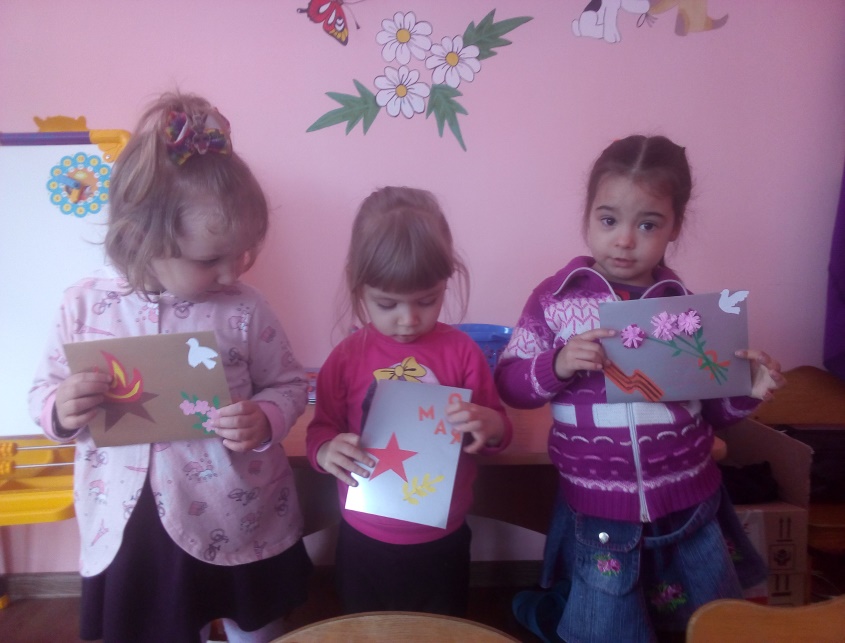 Аппликация «Поздравительные открытки к празднику Великой Победы»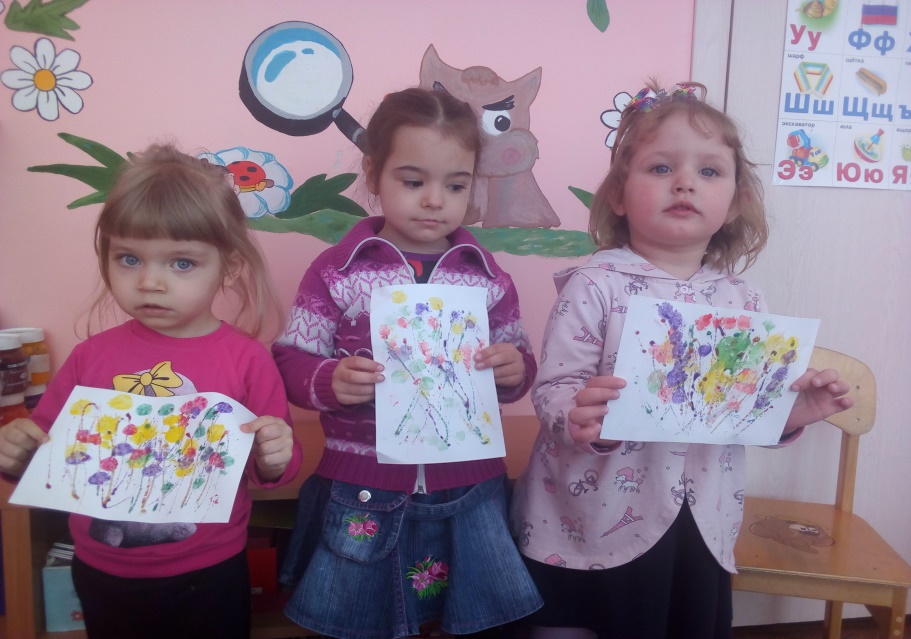 Приняли участие в онлайн-акции «Бессмертный полк»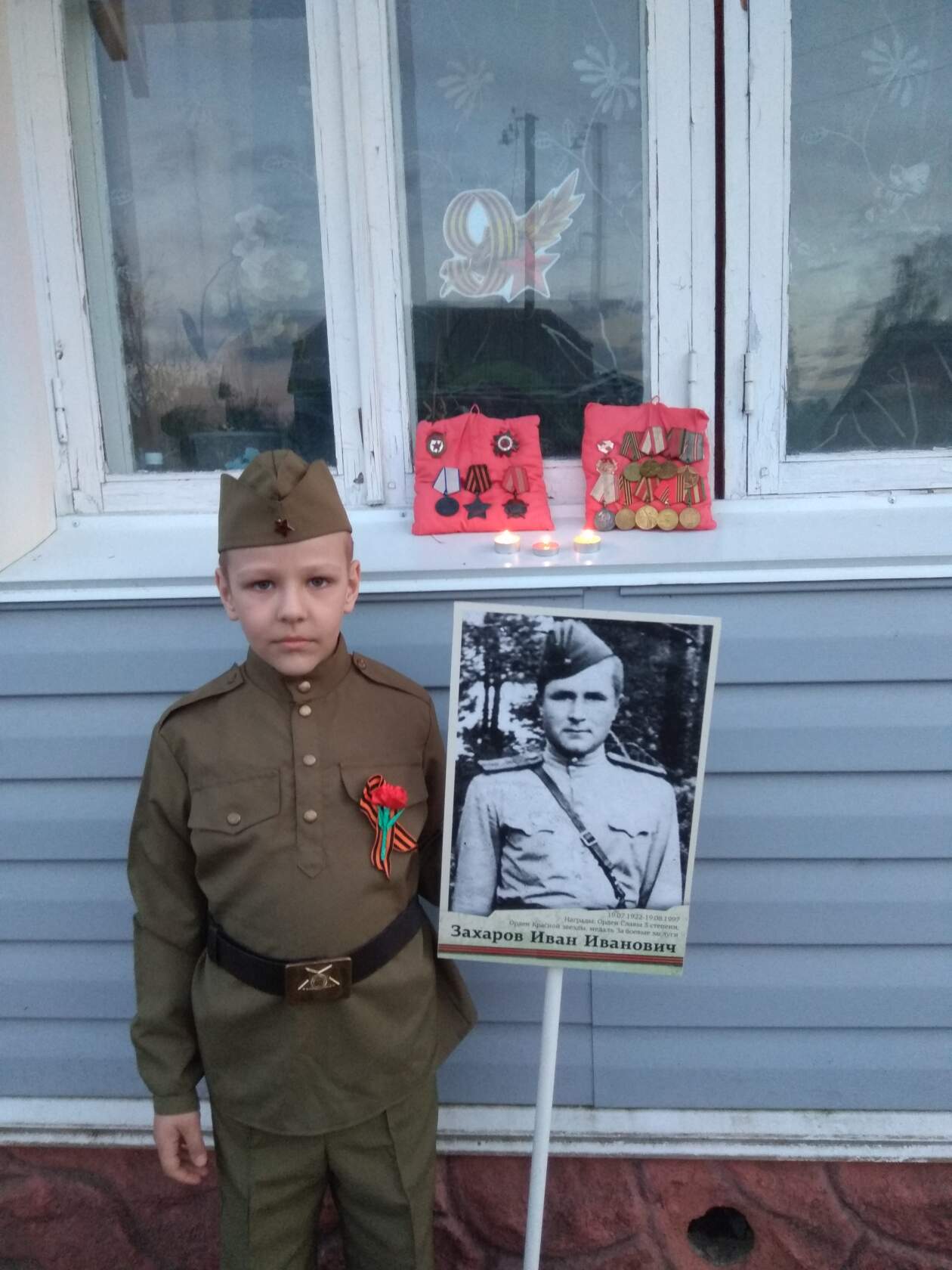 Участие в акции «Окна победы»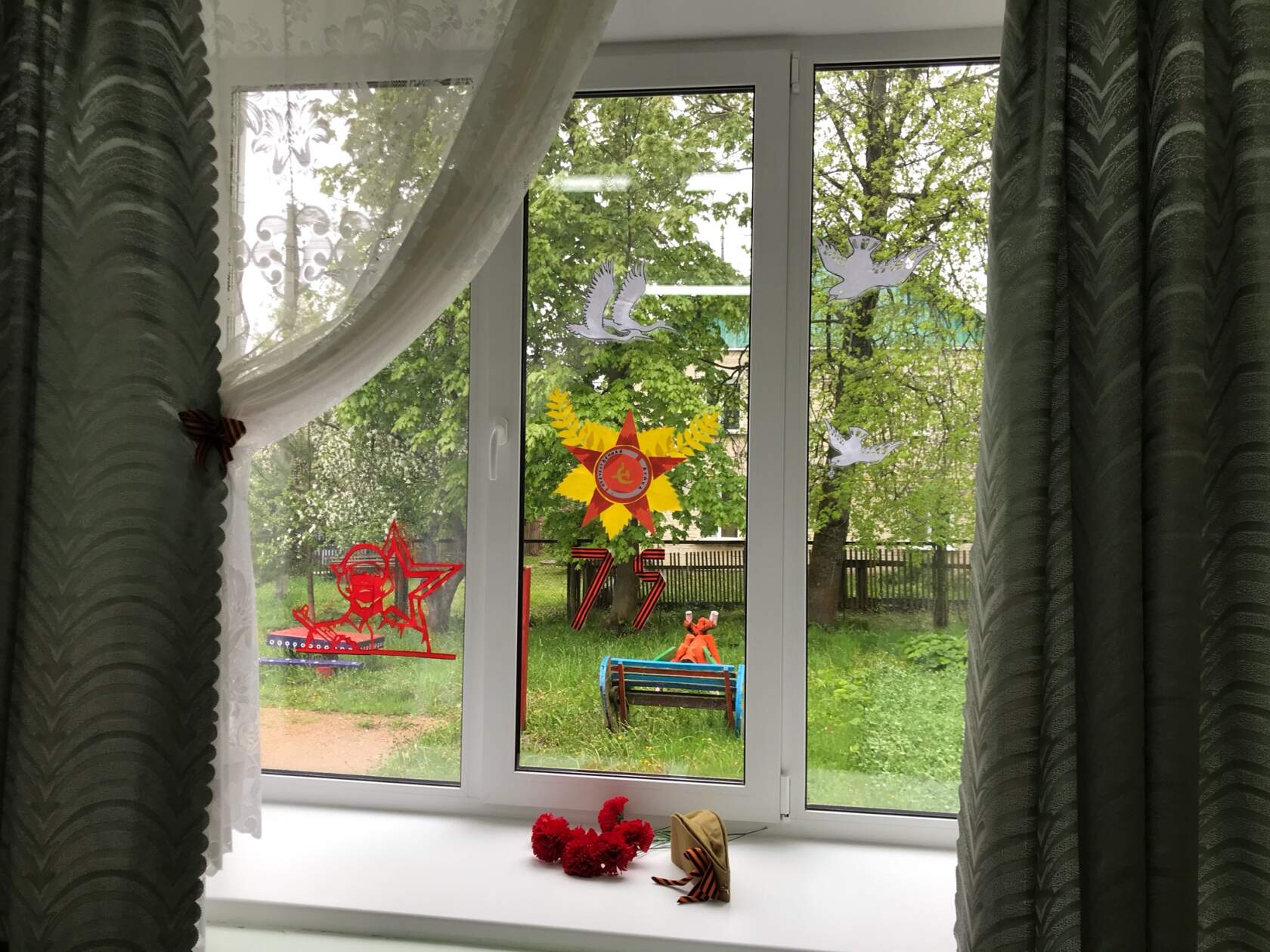 Участие в акции «Свеча памяти»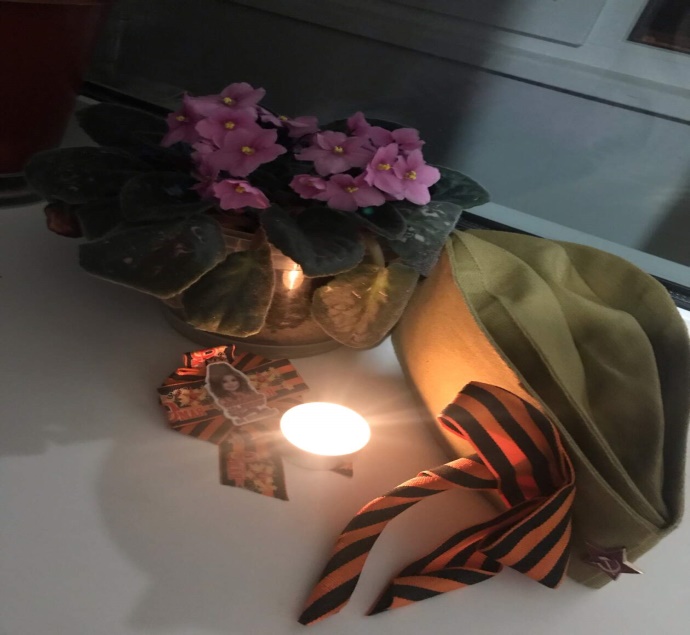 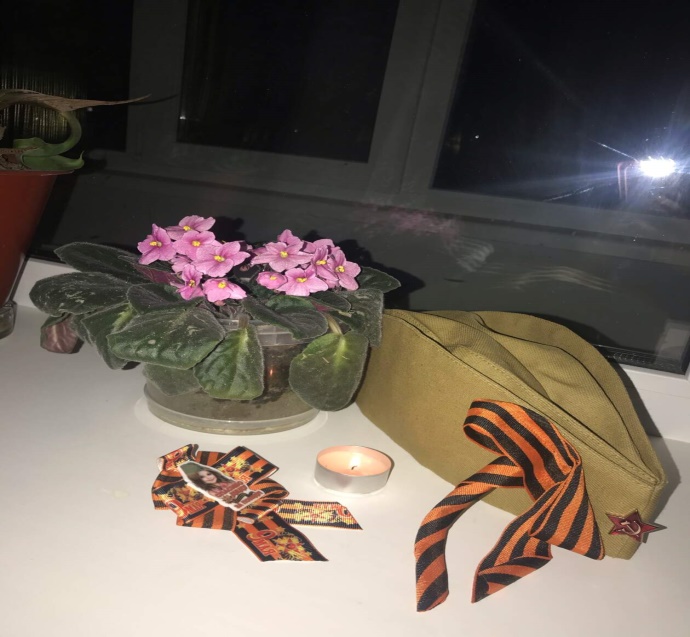 Накануне Дня Победы вышла книга «Я вернулся» Ветеранам Стодолища посвящается. К 75-летию Великой Победы, в которой рассказано о ветеранах ВОВ – уроженцах п. Стодолище и близлежащих деревень.  Книга послужила богатым источником для ознакомления коллектива детского сада с биографиями ветеранов-земляков.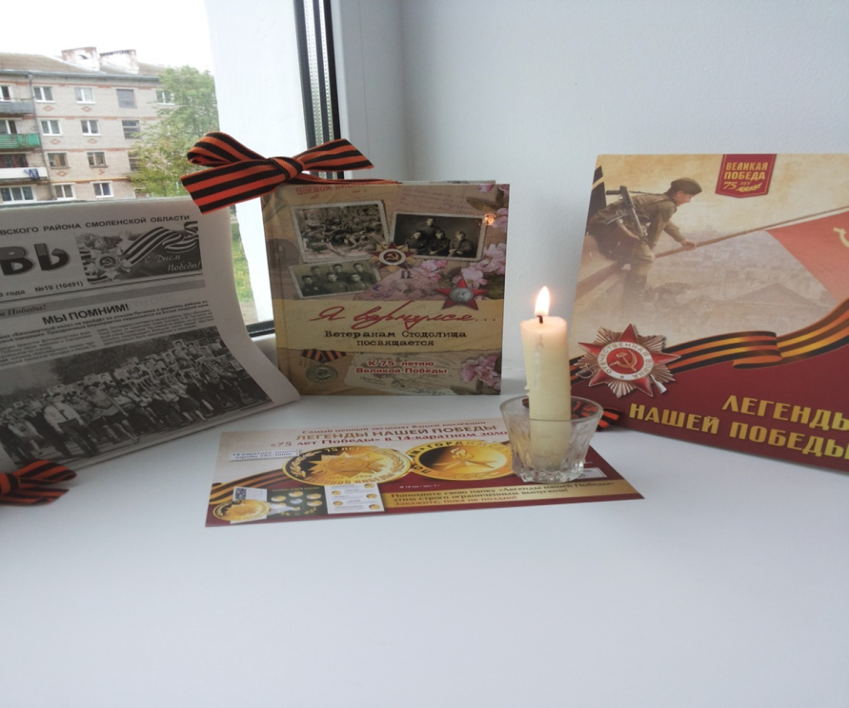 7.	Под руководством воспитателя  Костенковой Т.В.   воспитанник подготовительной группы Скорняков Ярослав стал призёром комплекса мероприятий «Весна. Май. Победа!» в номинации «Историческая викторина», за что награждён Дипломом II степени.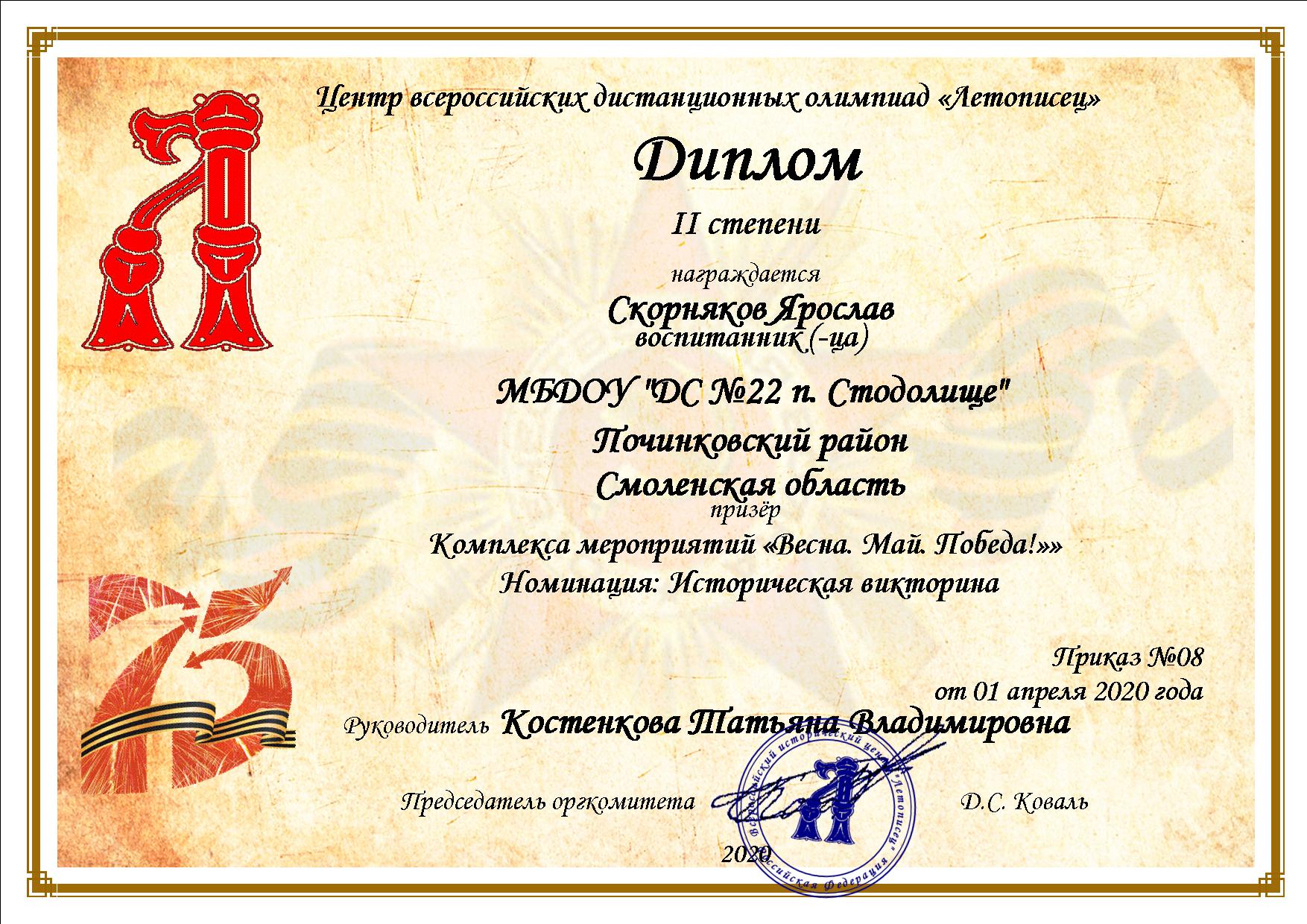 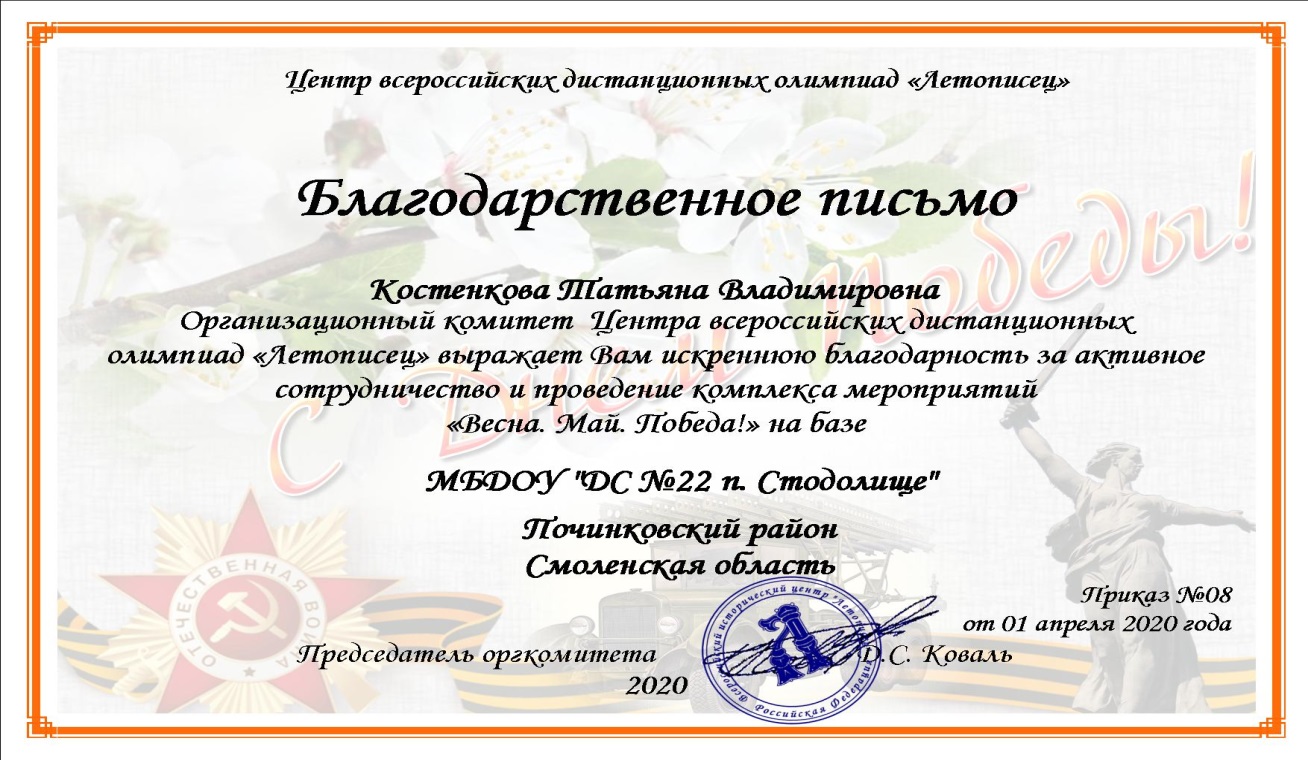 